COMMISSION ADMINISTRATIVE PARITAIRE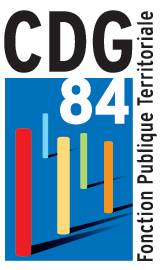 	CATEGORIE 	A    B    C DISPONIBILITE1ère demande 	Renouvellement Saisine à adresser à l’attention du service gestion des carrières avec l’intégralité des pièces demandéesPièces à joindre à la saisine :Demande écrite de l’agent précisant la date d’effet, le motif et la durée de la disponibilitéDisponibilité demandée :              Convenance personnelle	  Pour créer ou reprendre une entreprise 	  Autre (préciser motif) :……………………………………………………………………………………………………………………………………………………………………………………………………………………………………………………………………Date d'effet de la disponibilité : ___/___/______Pour une durée de :	AVIS DE LA COMMISSION ADMINISTRATIVE PARITAIRE :Observations : Date :___/___/______Cachet et signature de l’autorité territoriale :